ΑΝΑΚΟΙΝΩΣΗ«Υποβολή δήλωσης κατεχόμενων κυψελών –  Δράσεις 3.1 και 3.2»Από την Διεύθυνση Αγροτικής Οικονομίας και Κτηνιατρικής Έβρου ανακοινώνεται ότι: 1.ΔΗΛΩΣΗ ΚΑΤΕΧΟΜΕΝΩΝ ΚΥΨΕΛΩΝΗ περίοδος υποβολής δηλώσεων των κατεχόμενων κυψελών είναι από 1/9/2020 έως 31/12/2020. Οι κατεχόμενες κυψέλες δηλώνονται εκ μέρους των δικαιούχων με αίτηση - δήλωση στην Διεύθυνση Αγροτικής Οικονομίας και Κτηνιατρικής. Για τη διευκόλυνση των δικαιούχων, η αίτηση - δήλωση μπορεί να κατατεθεί στην αρμόδια Διεύθυνση Αγροτικής Οικονομίας και Κτηνιατρικής, μέσω του οικείου Κέντρου Μελισσοκομίας. Εάν ο δικαιούχος έχει θεωρήσει το Μελισσοκομικό του Βιβλιάριο κατά το παραπάνω χρονικό διάστημα, δεν χρειάζεται να υποβάλλει δήλωση κατεχόμενων κυψελών.Επισημαίνουμε ότι η δήλωση αυτή είναι υποχρεωτική για τους κατόχους μελισσοκομικών βιβλιαρίων και σε περίπτωση παράλειψής της θα αποκλείονται από όλα τα επιδοτούμενα προγράμματα.2. ΔΡΑΣΗ 3.1 (Αντικατάσταση κυψελών)Η αίτηση -δήλωση συμμετοχής στη δράση υποβάλλεται στο Κέντρο Μελισσοκομίας έως 10/2/2021.3. ΔΡΑΣΗ 3.2 (Μετακινήσεις μελισσοσμηνών)Οι μελισσοκόμοι μπορούν να υποβάλλουν τη σχετική αίτηση στο Κέντρο Μελισσοκομίαςα) Για την φθινοπωρινή-χειμερινή περίοδο μετακινήσεων, έως 10/9/2020.β) Για την εαρινή-θερινή περίοδο μετακινήσεων, από 1/1/2021 έως 10/2/2021.Για περισσότερες πληροφορίες οι ενδιαφερόμενοι μπορούν να απευθύνονται στη Διεύθυνση Αγροτικής Οικονομίας & Κτηνιατρικής, στα γραφεία Αγροτικής Οικονομίας Σουφλίου, Τυχερού, Φερών και στα Κέντρα Μελισσοκομίας που υπάγονται.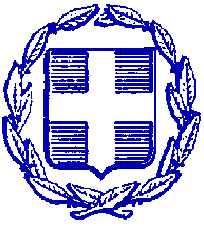 ΕΛΛΗΝΙΚΗ ΔΗΜΟΚΡΑΤΙΑΠΕΡΙΦΕΡΕΙΑ ΑΝΑΤΟΛΙΚΗΣ ΜΑΚΕΔΟΝΙΑΣ ΚΑΙ ΘΡΑΚΗΣΠΕΡΙΦΕΡΕΙΑΚΗ ΕΝΟΤΗΤΑ ΕΒΡΟΥΓΡΑΦΕΙΟ ΑΝΤΙΠΕΡΙΦΕΡΕΙΑΡΧΗΤαχ. Δ/νση: Καραολή & Δημητρίου 40Τ.Κ. 681 32, ΑλεξανδρούποληΤηλ.: 25513-50452E-mail: info@nomevrou.grinfo.evrou@pamth.gov.grΑλεξανδρούπολη, 27-11-2020 